Instrukcja pobierania oraz logowania się do programu Microsoft TeamsDo wyboru mamy dwie opcje:Pobieramy program na dowolne urządzenie.Logujemy się do programu przez stronę internetową. Nauczyciel akademicki:1.  Zalogować się w panelu pracownika UWM
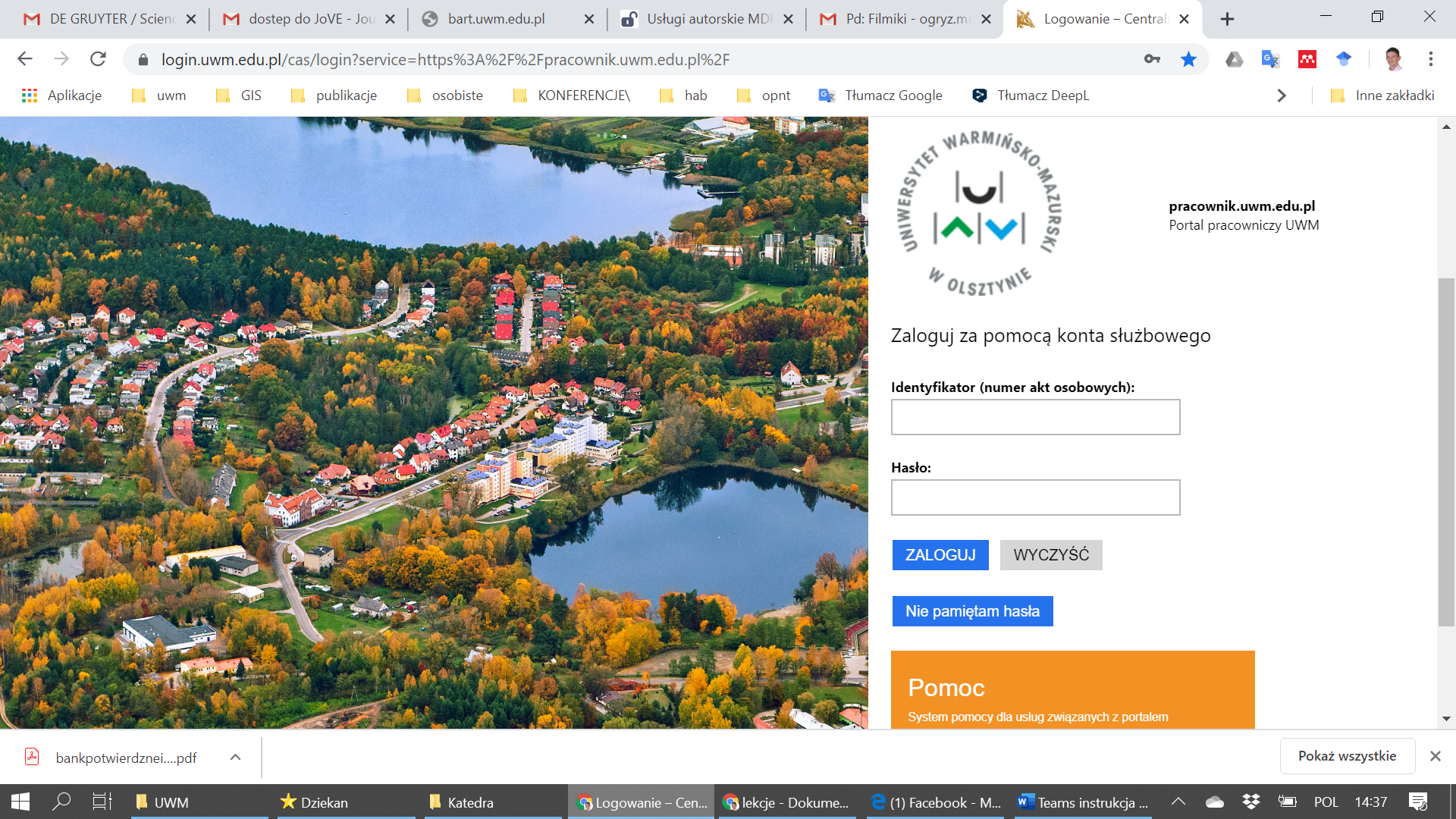 Logowanie do Centralnego Systemu Uwierzytelniania UWM logujemy się danymi z systemu USOSIdentyfikator: [numer PESEL] Hasło: hasło z systemu USOS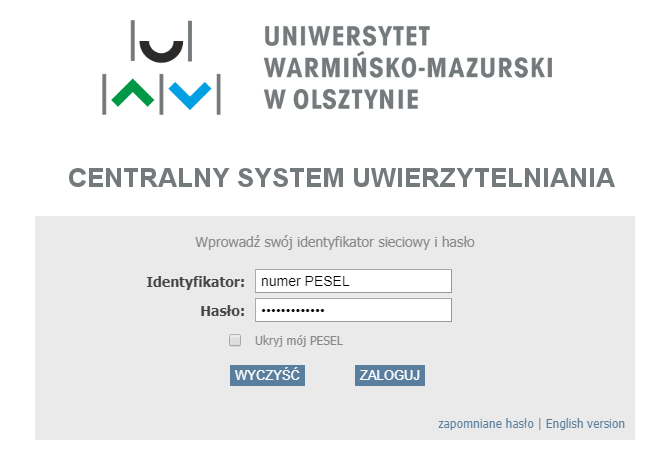 Wybrać Office 365
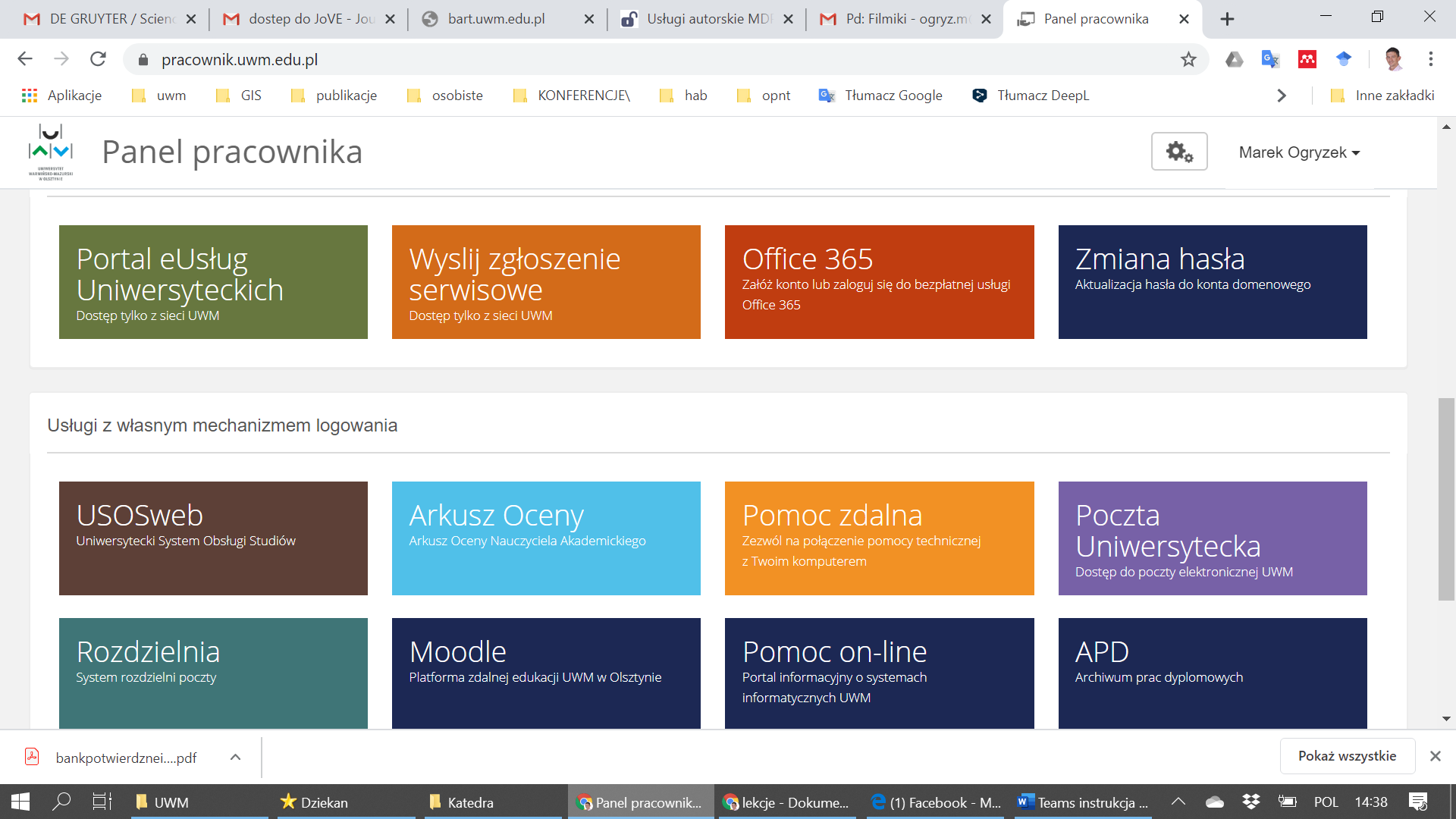 Wybrać aplikację Teams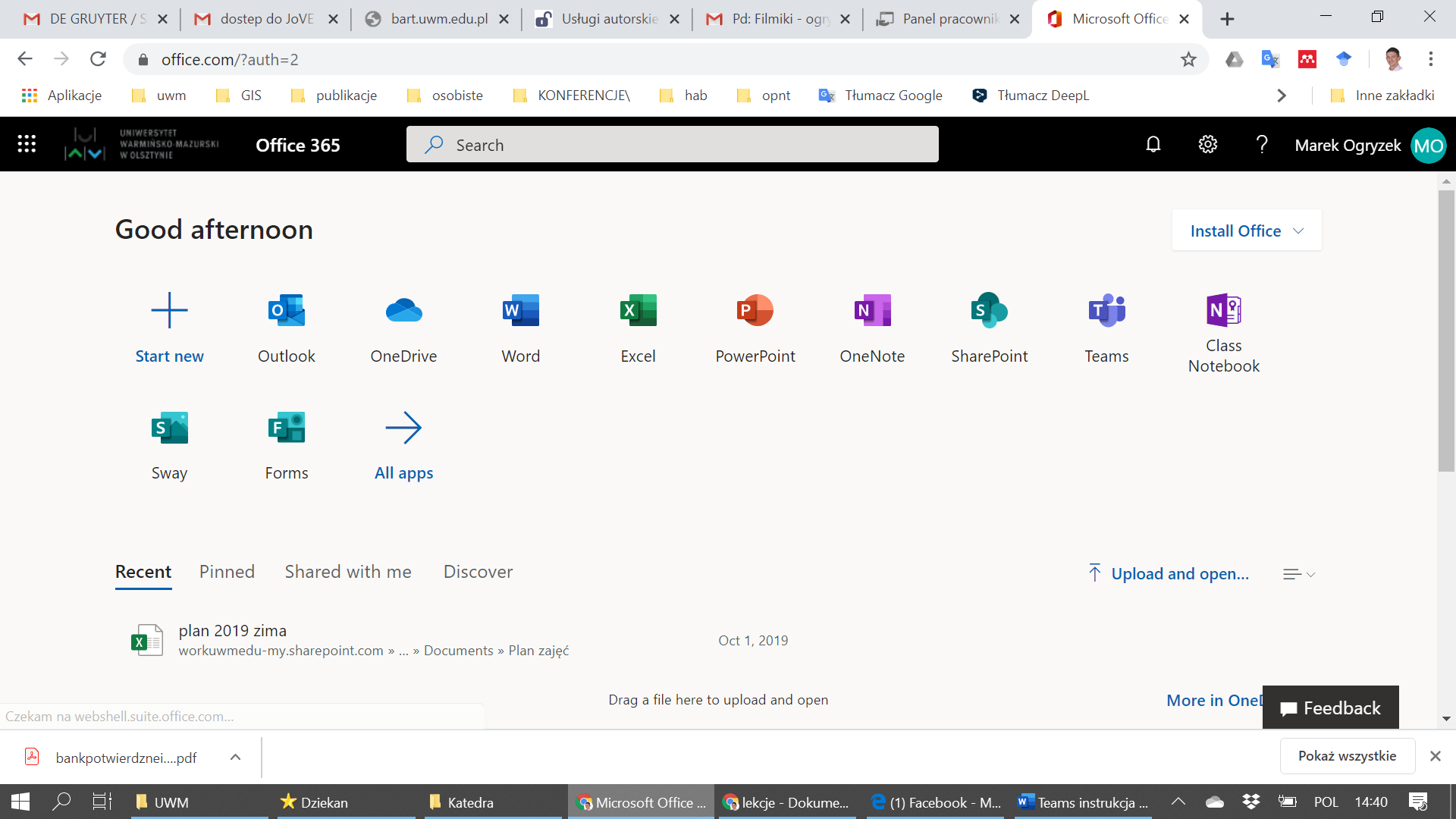 4.  Pobrać wersję klasyczną (można korzystać z wersji on-line). 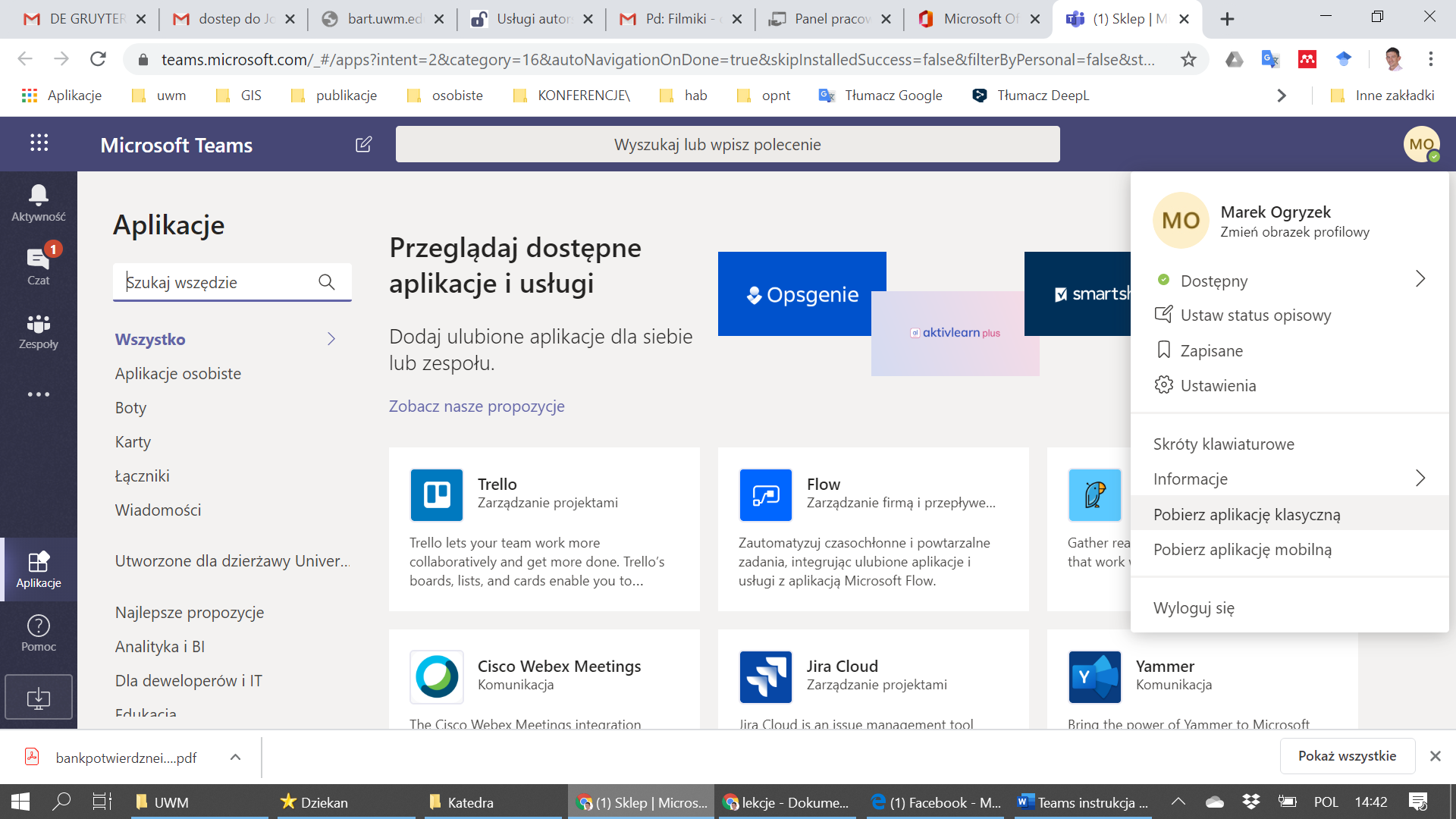 Przy logowaniu do wersji klasycznej należy użyć loginu: numerakt@uczelnia.uwm.edu.pl  Korzystanie z programuAby dołączyć do zespołu klikamy przycisk: „Dołącz do zespołu lub utwórz nowy”.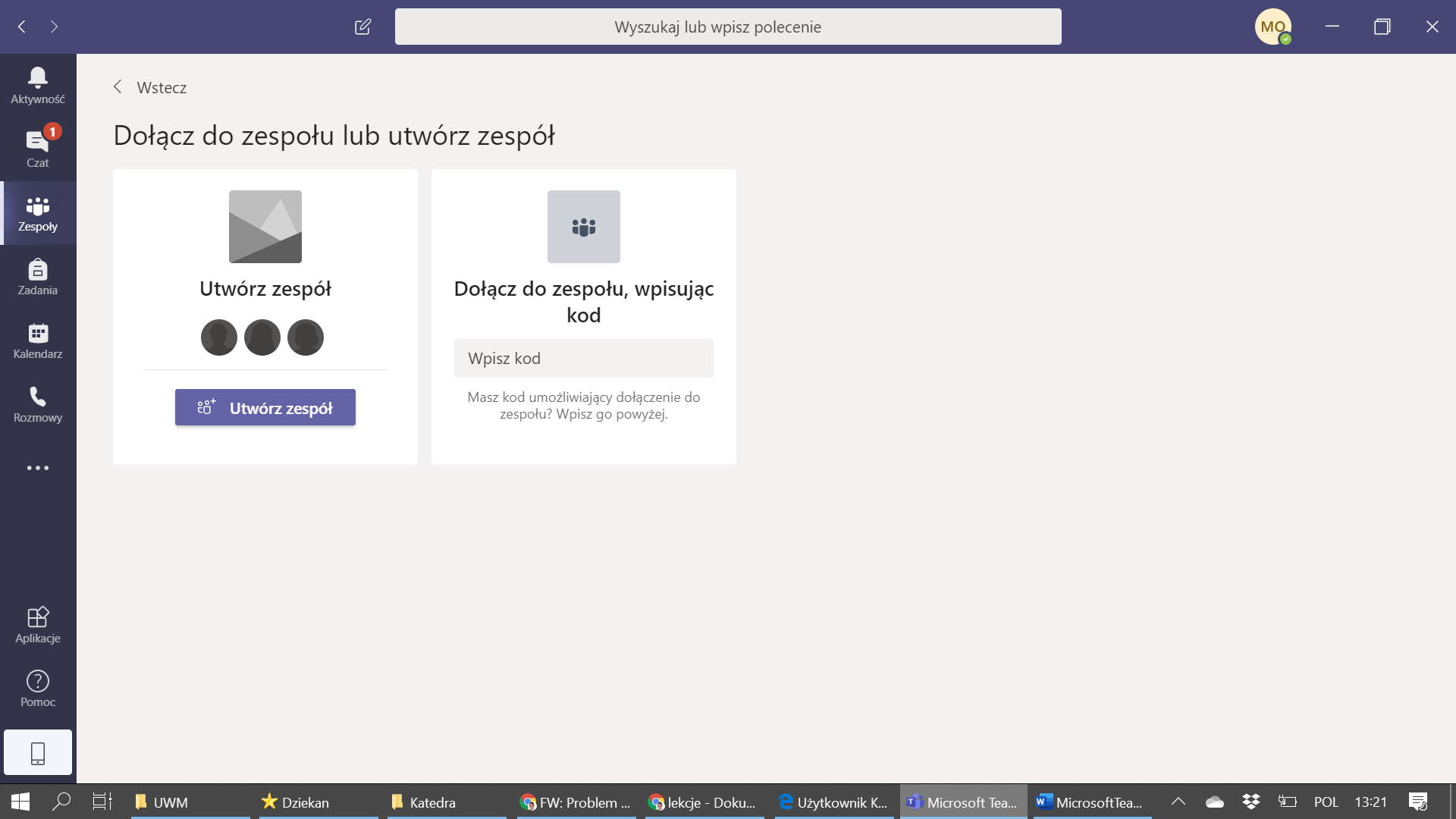 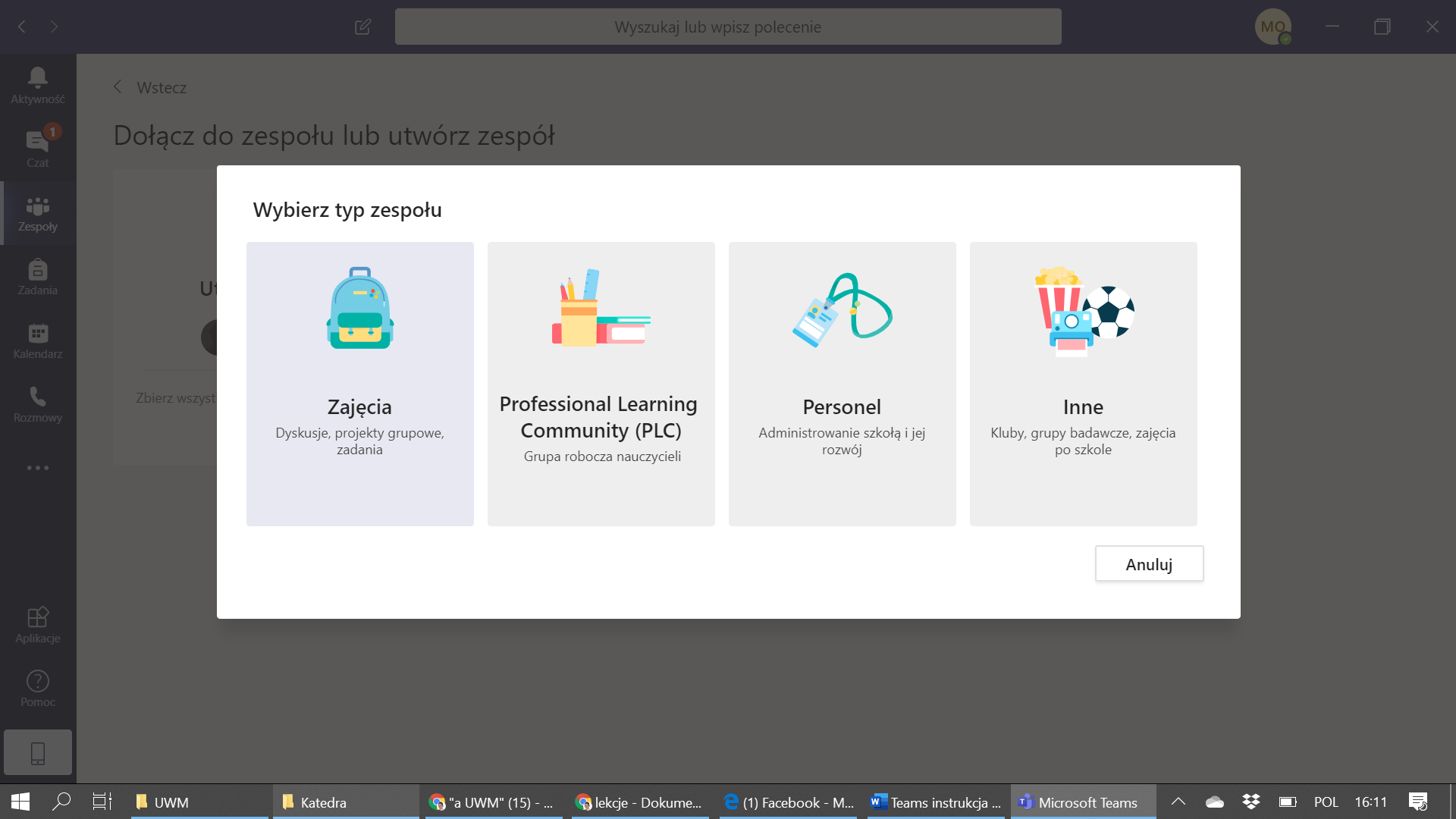 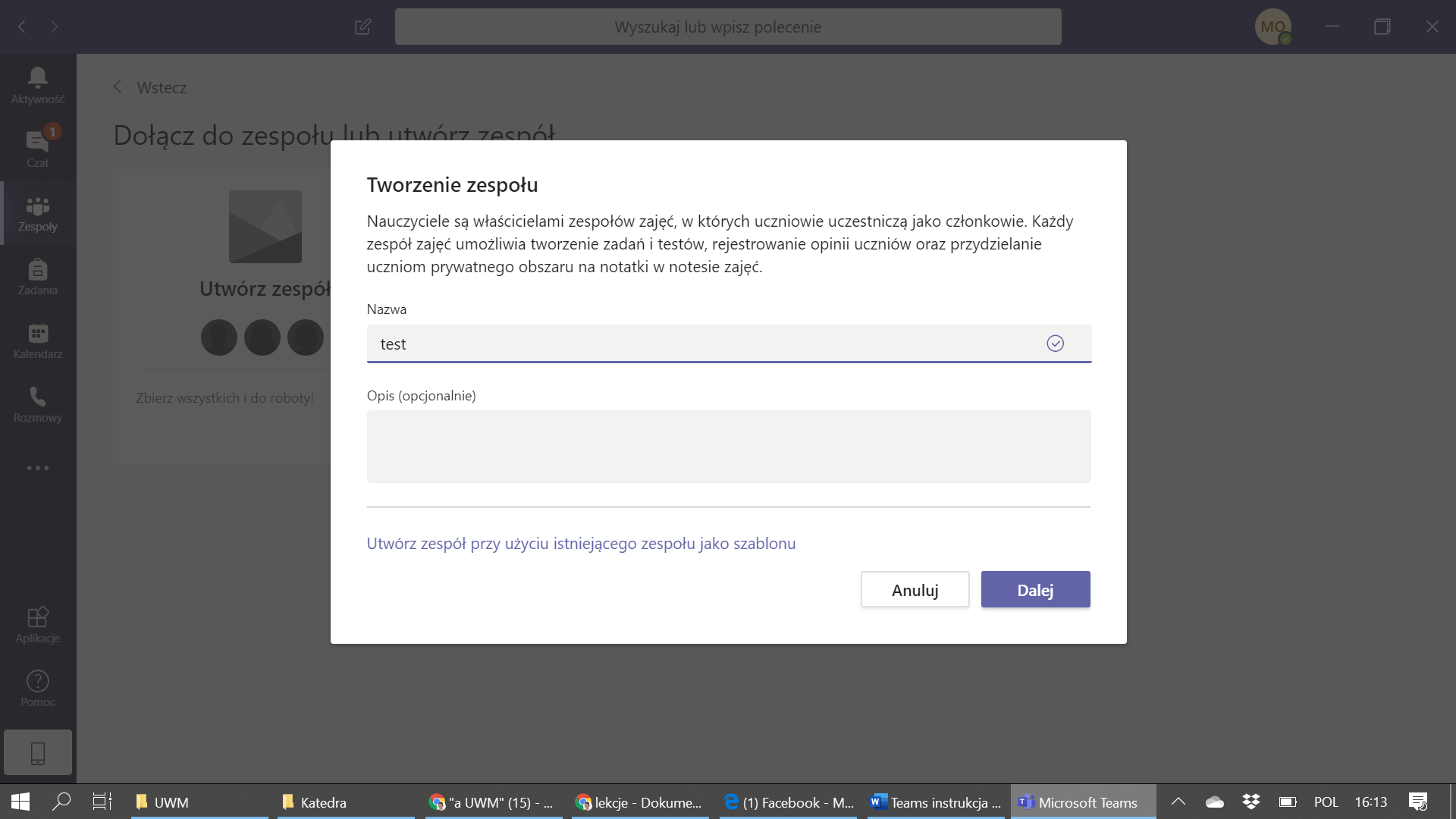 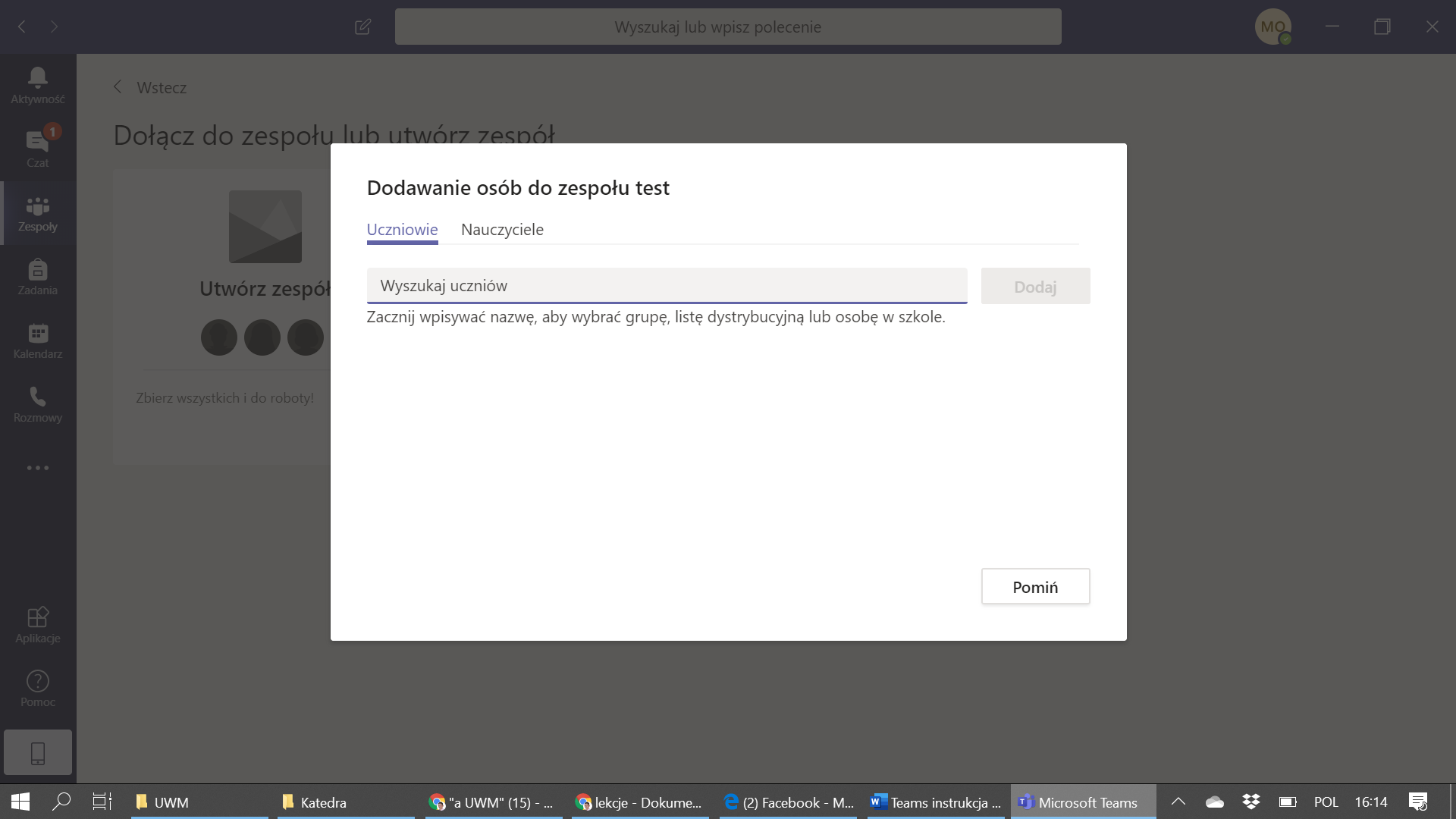 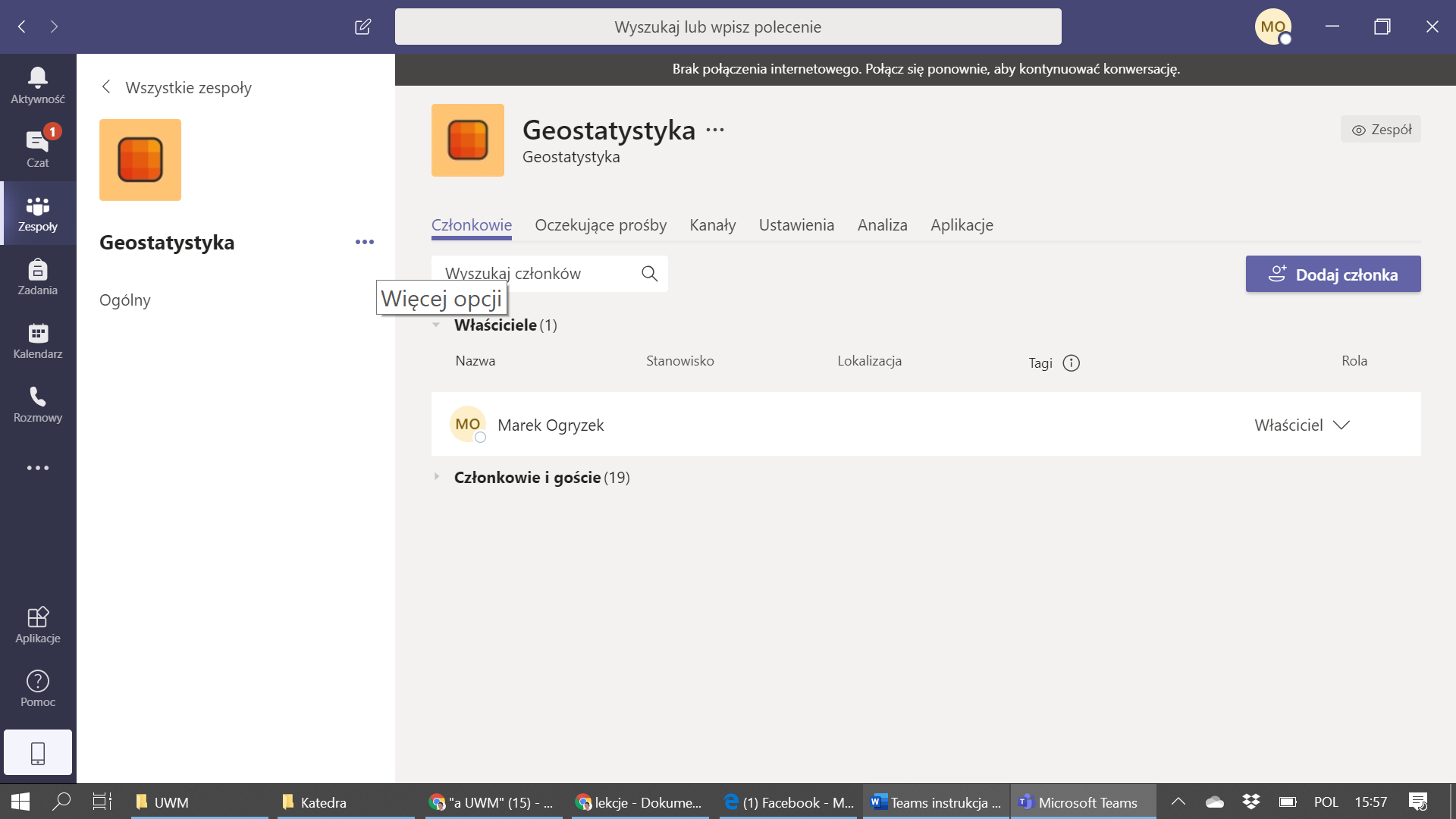 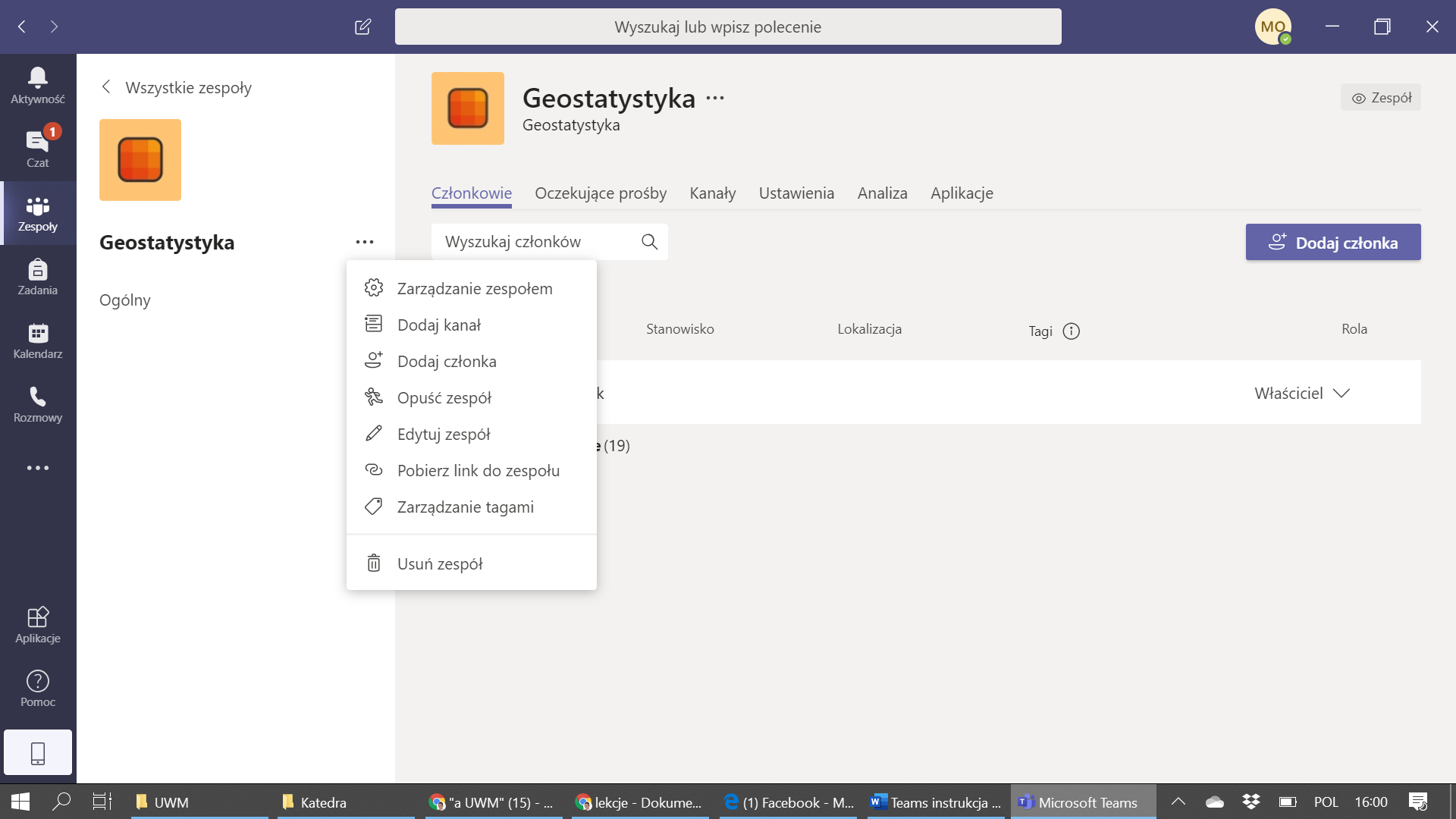 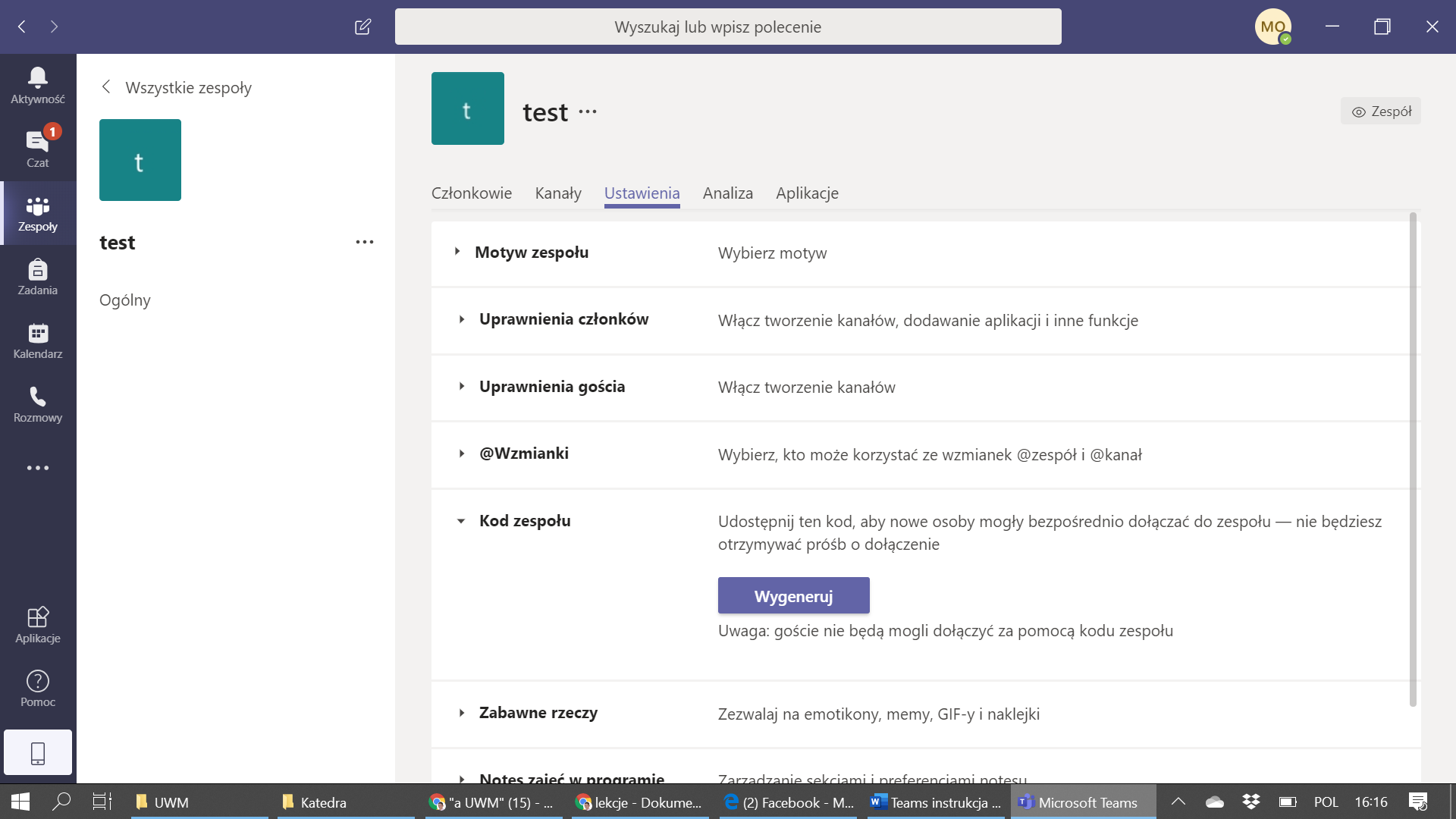 Kod należy udostępnić Studentom.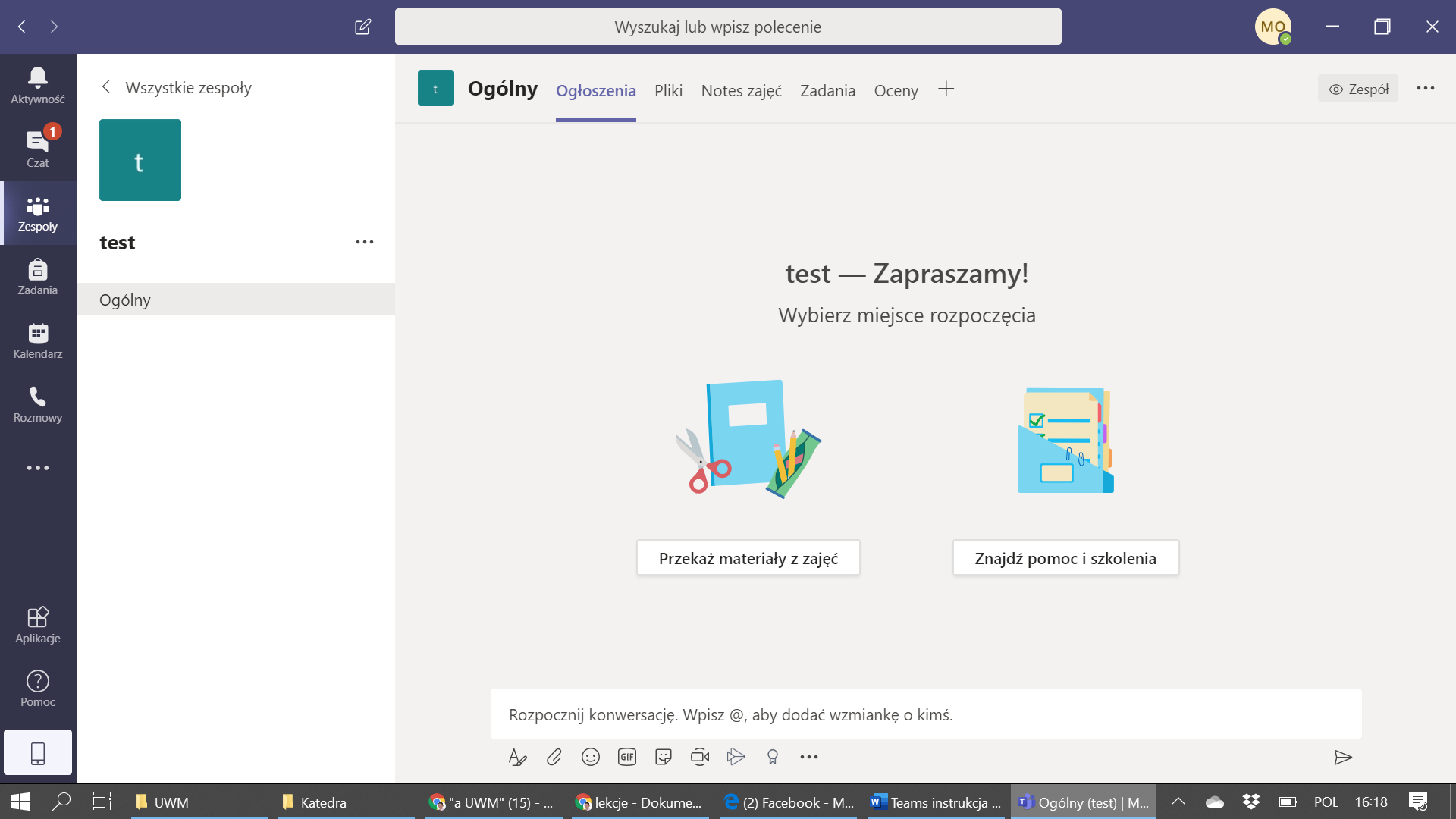 Gratulacje, możesz cieszyć się efektywną i przyjemną nauką. Powodzenia! 